 ПОСТАНОВЛЕНИЕ                                                 JОП«Об утверждении муниципальной программы комплексного развития систем коммунальной  инфраструктуры Усть-Канского сельского поселения на 2015-2019 годы и на период до 2021 года»           В соответствии с Федеральным законом от 30.12.2004г. № 210- ФЗ «Об основах регулирования тарифов организаций коммунального комплекса», Федеральным Законом РФ от 23.11.2009 г. № 261-ФЗ «Об энергосбережении и о повышении энергетической эффективности и о внесении изменений в отдельные законодательные акты Российской Федерации», Федеральным Законом от 27.07.2010 г. № 190-ФЗ « О теплоснабжении»,  Федеральным Законом от 07.12.2011 г. № 416-ФЗ «О водоснабжении и водоотведении», руководствуясь Уставом Усть- Канского сельского поселенияПОСТАНОВЛЯЮ:  Утвердить муниципальную программу « Комплексное развитие систем коммунальной инфраструктуры Усть-Канского сельского поселения на 2015-2016 и на период до 2021 года согласно приложению№1. Настоящее постановление вступает в силу со дня его официального опубликования. Контроль за реализацией программы настоящего постановления оставляю за собой.Глава Усть-Канского сельского поселения                                                  А.Я.БордюшевРоссияРеспублика АлтайУсть-Канский район сельская администрация Усть-Канского сельского поселения         Усть-Кан, ул. Октябрьская, 14649450 тел/факс 22343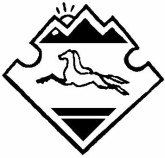 РоссияАлтай РеспубликанынКан-Оозы аймагындаКан-Оозындагы jурт jеезенин jуртадминистрациязыКан-Оозы jурт, Октябрьский, ороом 14, 649450 тел/факс 22343          «22» сентября  2015 г.                № 14	         с.Усть-Кан